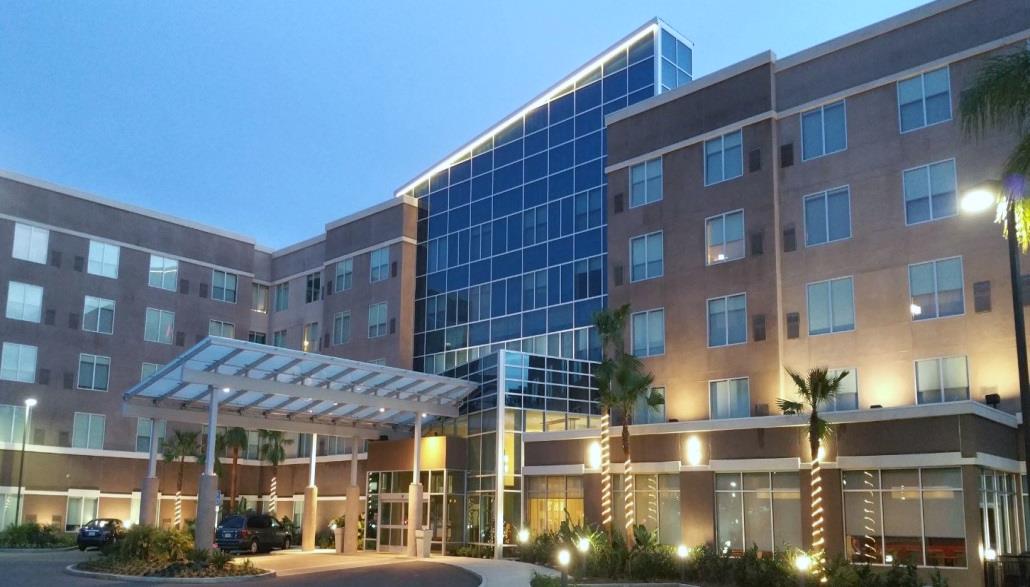 HOTEL FEATURES & SERVICES   Complimentary Wi-Fi   Gallery Hosts available 24/7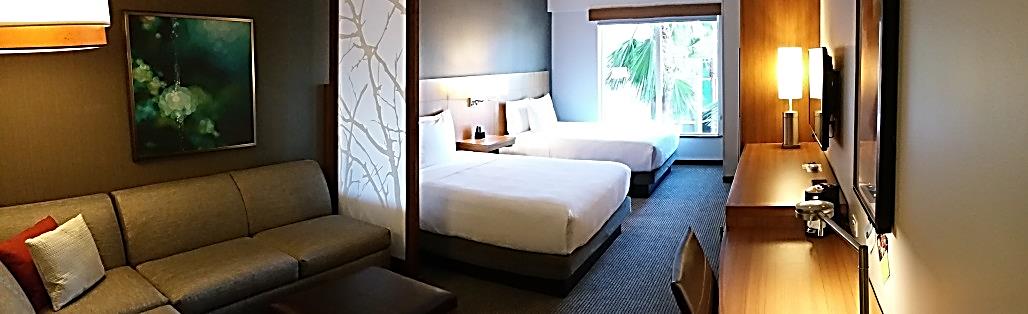    24/7 e-Room with complimentary public computers and remote printing   24 Hour Stay Fit® Hyatt Fitness Center   100% Non-Smoking Hotel   Outdoor Heated Pool and Spa   Meeting Space Available   Conference Room for Groups, Family Reunions and Business Meetings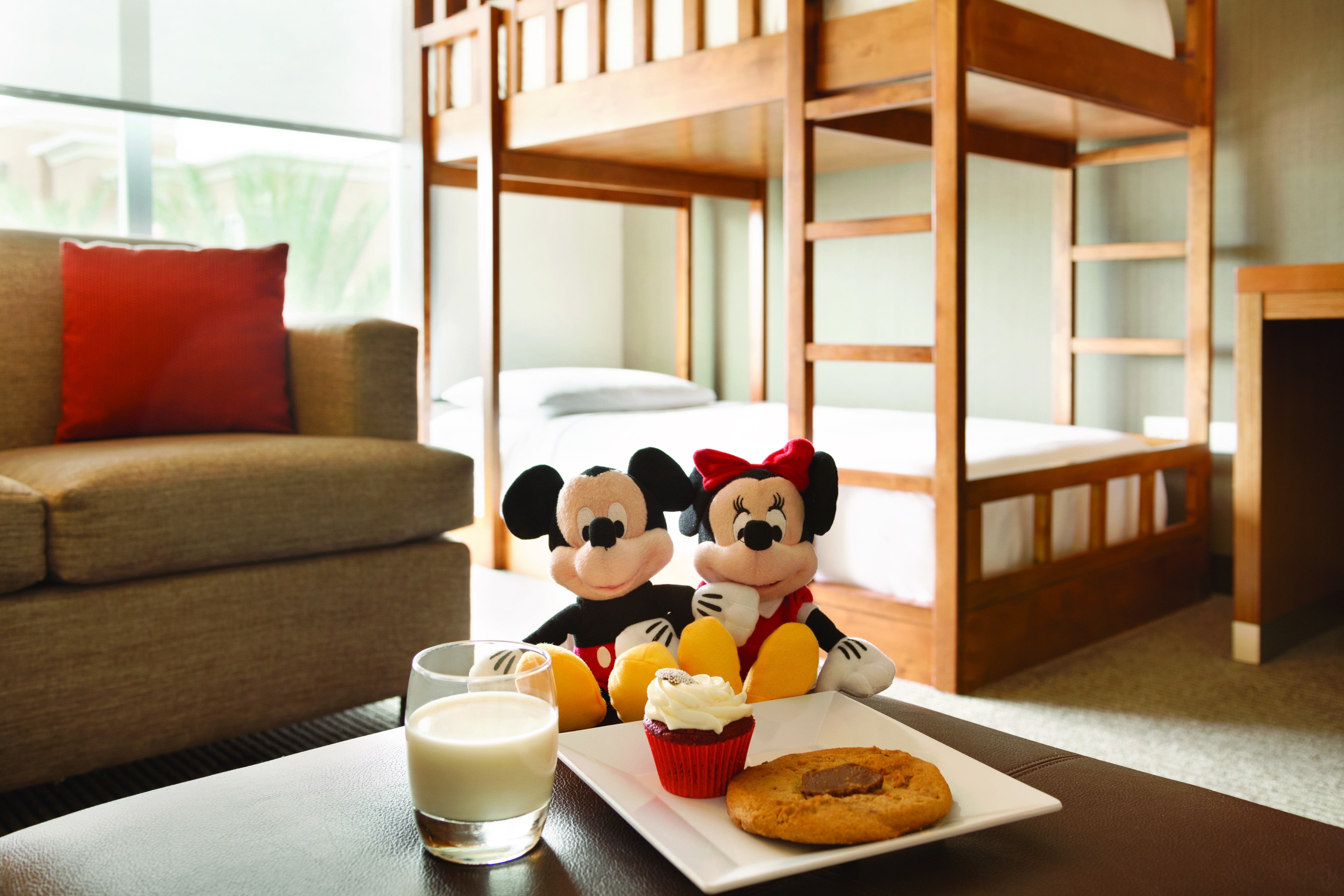    Tour and Ticket Desk   Disneyland® Resort Park Hopper® Tickets   ADA Accessible   Walking Distance to the Disneyland® Resort and   ART Shuttle Service as optionROOM FEATURES   Hyatt Grand Bed®   42” Flat-Panel HDTV   Oversized Cozy Corner sectional Sofa-Sleeper   Refrigerator and Single Serve Coffee Maker   Separate Workspace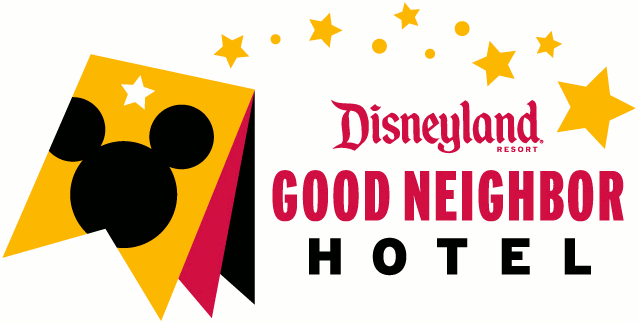 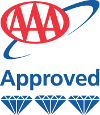 As to Disney's photos, logos, properties: ©Disney/Pixar“All features of tickets, offers and events, and age range, services, attractions and entertainment may be seasonal and are subject to change without2035 S Harbor Blvd 714-750-4000 Anaheim CA 92802 anaheimresort.place.hyatt.com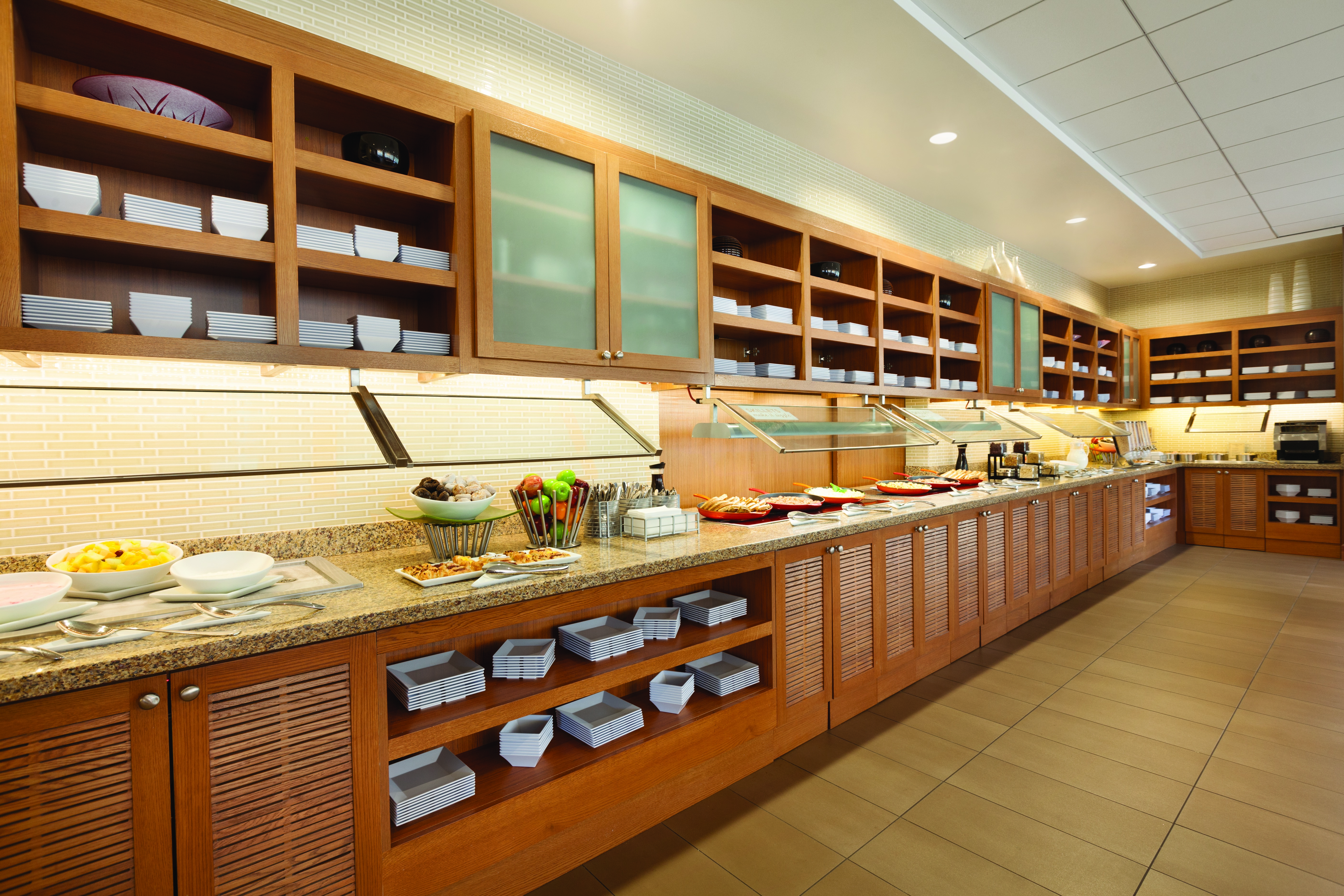 DINING OPTIONSCoffee to Cocktails bar offering Starbucks® specialty coffees, freshly baked pastries, premium beer, wine and cocktailsGallery Market offers a selection of bottled beverages and snacks and prepared to order options from our Gallery Menu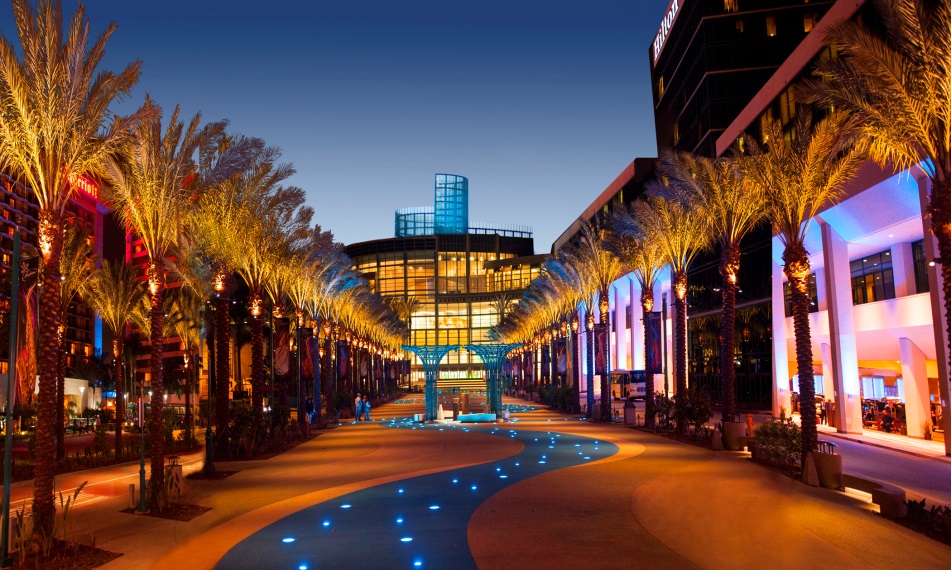           Conveniently adjacent to the           Anaheim Convention Center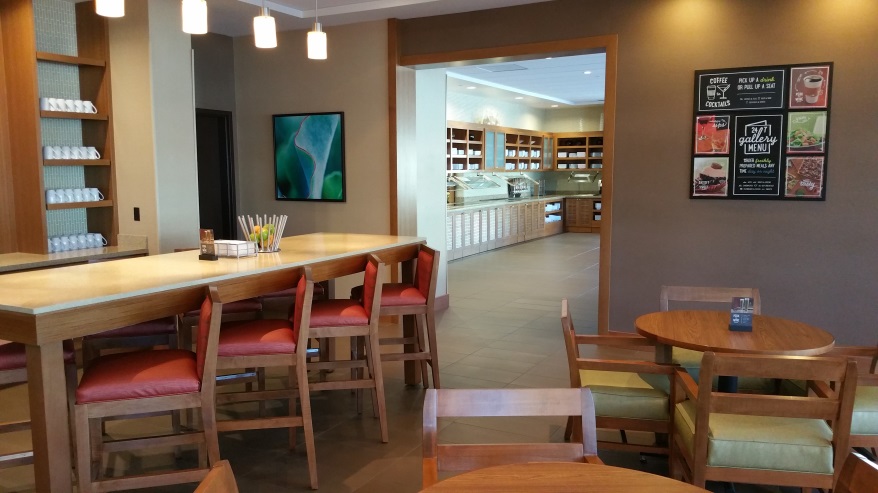 LOCAL ATTRACTIONS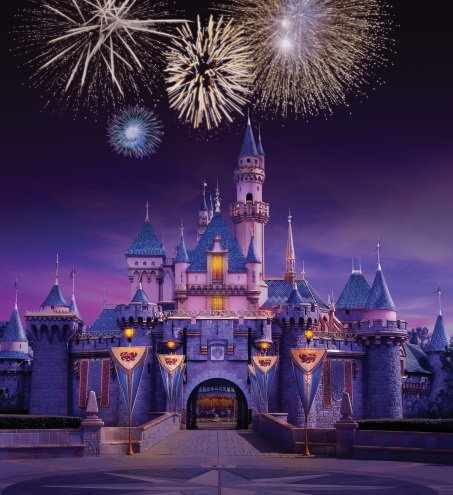 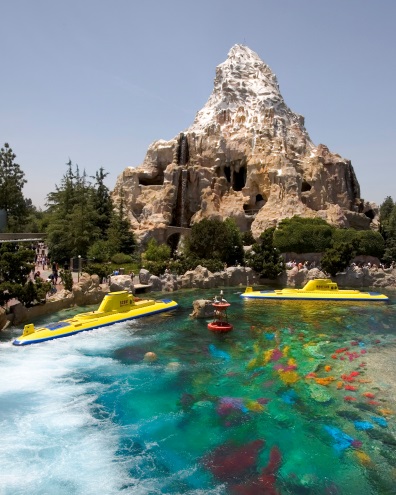    Disneyland® Park   Disney California Adventure® Park   Downtown Disney® District   Anaheim Convention Center   The Shops at Garden Walk   The Outlets at Orange   Angel Stadium   Honda Center   Knott’s Berry Farm   Universal Studios Hollywood   Sea World San Diego2035 S Harbor Blvd   714-750-4000 Anaheim CA 92802 anaheimresort.place.hyatt.com